ПРАВИТЕЛЬСТВО РОССИЙСКОЙ ФЕДЕРАЦИИРАСПОРЯЖЕНИЕот 8 июля 2015 г. N 1316-рВ соответствии со статьей 4.1 Федерального закона "Об охране окружающей среды" утвердить прилагаемый перечень загрязняющих веществ, в отношении которых применяются меры государственного регулирования в области охраны окружающей среды.Председатель ПравительстваРоссийской ФедерацииД.МЕДВЕДЕВУтвержденраспоряжением ПравительстваРоссийской Федерацииот 8 июля 2015 г. N 1316-рПЕРЕЧЕНЬЗАГРЯЗНЯЮЩИХ ВЕЩЕСТВ, В ОТНОШЕНИИ КОТОРЫХ ПРИМЕНЯЮТСЯ МЕРЫГОСУДАРСТВЕННОГО РЕГУЛИРОВАНИЯ В ОБЛАСТИ ОХРАНЫОКРУЖАЮЩЕЙ СРЕДЫ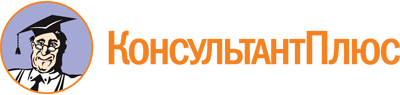 Распоряжение Правительства РФ от 08.07.2015 N 1316-р
(ред. от 10.05.2019)
<Об утверждении перечня загрязняющих веществ, в отношении которых применяются меры государственного регулирования в области охраны окружающей среды>Документ предоставлен КонсультантПлюс

www.consultant.ru

Дата сохранения: 23.11.2023
 Список изменяющих документов(в ред. распоряжения Правительства РФ от 10.05.2019 N 914-р)Список изменяющих документов(в ред. распоряжения Правительства РФ от 10.05.2019 N 914-р)I. Для атмосферного воздухаI. Для атмосферного воздуха1.Азота диоксид2.Азота оксид3.Азотная кислота4.Аммиак5.Аммиачная селитра (аммоний нитрат)6.Барий и его соли (в пересчете на барий)7.Бензапирен8.Борная кислота (ортоборная кислота)9.Ванадия пяти оксид10.Взвешенные частицы PM1011.Взвешенные частицы PM2,512.Взвешенные вещества13.Водород бромистый (гидробромид)14.Водород мышьяковистый (арсин)15.Водород фосфористый (фосфин)16.Водород цианистый17.Гексафторид серы18.Диалюминий триоксид (в пересчете на алюминий)19.Диоксины (полихлорированные дибензо-п-диоксины и дибензофураны) в пересчете на 2,3,7,8-тетрахлордибензо-1,4-диоксин20.Диэтилртуть (в пересчете на ртуть)21.Железа трихлорид (в пересчете на железо)22.Зола твердого топлива23.Зола ТЭС мазутная (в пересчете на ванадий)24.Кадмий и его соединения25.Карбонат натрия (динатрий карбонат)26.Кислота терефталевая27.Кобальт и его соединения (кобальта оксид, соли кобальта в пересчете на кобальт)28.Никель, оксид никеля (в пересчете на никель)29.Никель растворимые соли (в пересчете на никель)30.Магний оксид31.Марганец и его соединения32.Медь, оксид меди, сульфат меди, хлорид меди (в пересчете на медь)33.Метан34.Метилмеркаптан, этилмеркаптан35.Мышьяк и его соединения, кроме водорода мышьяковистого36.Озон37.Пыль неорганическая с содержанием кремния менее 20, 20 - 70, а также более 70 процентов37(1).Пыль каменного угля(п. 37(1) введен распоряжением Правительства РФ от 10.05.2019 N 914-р)(п. 37(1) введен распоряжением Правительства РФ от 10.05.2019 N 914-р)38.Ртуть и ее соединения, кроме диэтилртути39.Свинец и его соединения, кроме тетраэтилсвинца, в пересчете на свинец40.Сероводород41.Сероуглерод42.Серная кислота43.Серы диоксид44.Теллура диоксид45.Тетраэтилсвинец46.Углерода оксид47.Фосген48.Фосфорный ангидрид (дифосфор пентаоксид)49.Фториды газообразные (гидрофторид, кремний тетрафторид) (в пересчете на фтор)50.Фториды твердые51.Фтористый водород, растворимые фториды52.Хлор53.Хлористый водород54.Хлоропрен55.Хром (Cr 6+)Летучие органические соединения (ЛОС) (кроме метана)Летучие органические соединения (ЛОС) (кроме метана)Предельные углеводородыПредельные углеводороды56.Углеводороды предельные C1-C-5 (исключая метан)57.Углеводороды предельные C6-C1058.Углеводороды предельные C12-C-1959.ЦиклогексанНепредельные углеводородыНепредельные углеводороды60.Амилены (смесь изомеров)61.Бутилен62.1,3-бутадиен (дивинил)63.Гептен64.Пропилен65.ЭтиленАроматические углеводородыАроматические углеводороды66.Альфа-метилстирол67.Бензол68.Диметилбензол (ксилол) (смесь мета-, орто- и параизомеров)69.Изопропилбензол (кумол)70.Метилбензол (толуол)71.Растворитель мебельный (AMP-3) (контроль по толуолу)72.1,3,5-Триметилбензол (мезитилен)73.Фенол74.Этилбензол(в ред. распоряжения Правительства РФ от 10.05.2019 N 914-р)(в ред. распоряжения Правительства РФ от 10.05.2019 N 914-р)74(1).Этенилбензол (стирол)(п. 74(1) введен распоряжением Правительства РФ от 10.05.2019 N 914-р)(п. 74(1) введен распоряжением Правительства РФ от 10.05.2019 N 914-р)Ароматические полициклические углеводородыАроматические полициклические углеводороды75.НафталинГалогенопроизводные углеводородыГалогенопроизводные углеводороды76.Бромбензол77.1-Бромгептан (гептил бромистый)78.1-Бромдекан (децил бромистый)79.1-Бром-3-метилбутан (изоамил бромистый)80.1-Бром-2-метилпропан (изобутил бромистый)81.1-Бромпентан (амил бромистый)82.1-Бромпропан (пропил бромистый)83.2-Бромпропан (изопропил бромистый)84.Дихлорэтан85.Дихлорфторметан (фреон 21)86.Дифторхлорметан (фреон 22)87.1,2-Дихлорпропан88.Метилен хлористый89.Тетрахлорметан (углерод четыреххлористый)(в ред. распоряжения Правительства РФ от 10.05.2019 N 914-р)(в ред. распоряжения Правительства РФ от 10.05.2019 N 914-р)90.Тетрахлорэтилен (перхлорэтилен)91.Тетрафторэтилен92.Трихлорметан (хлороформ)93.Трихлорэтилен94.Трибромметан (бромоформ)95.Исключен. - Распоряжение Правительства РФ от 10.05.2019 N 914-р96.Хлорбензол97.Хлорэтан (этил хлористый)98.ЭпихлоргидринСпирты и фенолыСпирты и фенолы99.Гидроксиметилбензол (крезол, смесь изомеров: орто-, мета-, пара-)100.Спирт амиловый101.Спирт бутиловый102.Спирт изобутиловый103.Спирт изооктиловый104.Спирт изопропиловый105.Спирт метиловый106.Спирт пропиловый107.Спирт этиловый108.ЦиклогексанолПростые эфирыПростые эфиры109.Диметиловый эфир терефталевой кислоты110.Динил (смесь 25 процентов дифенила и 75 процентов дифенилоксида)111.Диэтиловый эфир112.Метилаль (диметоксиметан)113.Моноизобутиловый эфир этиленгликоля (бутилцеллозольв)Сложные эфиры (кроме эфиров фосфорной кислоты)Сложные эфиры (кроме эфиров фосфорной кислоты)114.Бутилакрилат (бутиловый эфир акриловой кислоты)115.Бутилацетат116.Винилацетат117.Метилакрилат (метилпроп-2еноат)118.Метилацетат119.ЭтилацетатАльдегидыАльдегиды120.Акролеин121.Альдегид масляный122.Ацетальдегид123.ФормальдегидКетоныКетоны124.Ацетон125.Ацетофенон (метилфенилкетон)126.Метилэтилкетон127.Растворитель древесноспиртовой марки А (ацетоноэфирный) (контроль по ацетону)128.Растворитель древесноспиртовой марки Э (эфирноацетоновый) (контроль по ацетону)129.ЦиклогексанонОрганические кислотыОрганические кислоты130.Ангидрид малеиновый (пары, аэрозоль)131.Ангидрид уксусный132.Ангидрид фталевый133.Диметилформамид134.Эпсилон-капролактам (гексагидро-2H-азепин-2-он)135.Кислота акриловая (проп-2-еновая кислота)136.Кислота валериановая137.Кислота капроновая138.Кислота масляная139.Кислота пропионовая140.Кислота уксусная141.Исключен. - Распоряжение Правительства РФ от 10.05.2019 N 914-р142.Кислота муравьинаяОрганические окиси и перекисиОрганические окиси и перекиси143.Гидроперекись изопропилбензола (гидроперекись кумола)144.Пропилена окись145.Этилена окисьСеросодержащие соединенияСеросодержащие соединения146.ДиметилсульфидАминыАмины147.Анилин148.Диметиламин149.ТриэтиламинНитросоединенияНитросоединения150.НитробензолПрочие азотосодержащиеПрочие азотосодержащие151.Акрилонитрил152.N, N1-Диметилацетамид153.ТолуилендиизоцианатТехнические смесиТехнические смеси154.Бензин (нефтяной, малосернистый в пересчете на углерод)155.Бензин сланцевый (в пересчете на углерод)156.Керосин157.Минеральное масло158.Скипидар159.Сольвент нафта160.Уайт-спиритРадиоактивные изотопы в элементной форме и в виде соединенийРадиоактивные изотопы в элементной форме и в виде соединений161.Америций (Am) - 241162.Аргон (Ar) - 41163.Барий (Ba) - 140164.Водород (H) - 3165.Галлий (Ga) - 67166.Европий (Eu) - 152167.Европий (Eu) - 154168.Европий (Eu) - 155169.Железо (Fe) - 55170.Железо (Fe) - 59171.Золото (Au) - 198172.Индий (In) - 111173.Иридий (Ir) - 192174.Йод (I) - 123175.Йод (I) - 129176.Йод (I) - 131177.Йод (I) - 132178.Йод (I) - 133179.Йод (I) - 135180.Калий (K) - 42181.Кальций (Ca) - 45182.Кальций (Ca) - 47183.Кобальт (Co) - 57184.Кобальт (Co) - 58185.Кобальт (Co) - 60186.Криптон (Kr) - 85187.Криптон (Kr) - 85m188.Криптон (Kr) - 87189.Криптон (Kr) - 88190.Криптон (Kr) - 89191.Ксенон (Xe) - 127192.Ксенон (Xe) - 133193.Ксенон (Xe) - 133m194.Ксенон (Xe) - 135195.Ксенон (Xe) - 135m196.Ксенон (Xe) - 137197.Ксенон (Xe) - 138198.Кюрий (Cm) - 242199.Кюрий (Cm) - 243200.Кюрий (Cm) - 244201.Лантан (La) - 140202.Марганец (Mn) - 54203.Молибден (Mo) - 99204.Натрий (Na) - 22205.Натрий (Na) - 24206.Нептуний (Np) - 237207.Никель (Ni) - 63208.Ниобий (Nb) - 95209.Плутоний (Pu) - 238210.Плутоний (Pu) - 239211.Плутоний (Pu) - 240212.Плутоний (Pu) - 241213.Полоний (Po) - 210214.Празеодим (Pr) - 144215.Прометий (Pm) - 147216.Радий (Ra) - 226217.Радон (Rn) - 222218.Ртуть (Hg) - 197219.Рутений (Ru) - 103220.Рутений (Ru) - 106221.Свинец (Pb) - 210222.Селен (Se) - 75223.Сера (S) - 35224.Серебро (Ag) - 110m225.Стронций (Sr) - 89226.Стронций (Sr) - 90227.Сурьма (Sb) - 122228.Сурьма (Sb) - 124229.Сурьма (Sb) - 125230.Таллий (Tl) - 201231.Теллур (Te) - 123m232.Технеций (Tc) - 99233.Технеций (Tc) - 99m234.Торий (Th) - 230235.Торий (Th) - 231236.Торий (Th) - 232237.Торий (Th) - 234238.Углерод (C) - 14239.Уран (U) - 232240.Уран (U) - 233241.Уран (U) - 234242.Уран (U) - 235243.Уран (U) - 236244.Уран (U) - 238245.Фосфор (P) - 32246.Хлор (Cl) - 36247.Хром (Cr) - 51248.Цезий (Cs) - 134249.Цезий (Cs) - 137250.Церий (Ce) - 141251.Церий (Ce) - 144252.Цинк (Zn) - 65253.Цирконий (Zr) - 95254.Эрбий (Er) - 169II. Для водных объектовII. Для водных объектов1.Акрилонитрил (нитрил акриловой кислоты)2.Алюминий3.Алкилбензилпиридиний хлорид4.Алкилсульфонаты5.Аммоний-ион6.Аммиак7.Анилин (аминобензол, фениламин)8.АОХ (адсорбируемые галогенорганические соединения)(в ред. распоряжения Правительства РФ от 10.05.2019 N 914-р)(в ред. распоряжения Правительства РФ от 10.05.2019 N 914-р)9.Ацетат натрия10.Ацетальдегид11.Ацетон (диметилкетон, пропанон)12.Ацетонитрил13.Барий14.Берилий15.Бензапирен16.Бензол и его гомологи17.Бор18.Борная кислота19.Бромдихлорметан20.Бромид анион21.Бутанол22.Бутилацетат23.Бутилметакрилат24.Ванадий25.Винил ацетат26.Винил хлорид27.Висмут28.Вольфрам29.Гексан30.Гидразингидрат31.Глицерин (пропан-1,2,3-триол)32.Дибромхлорметан33.1,2-Дихлорэтан34.1,4-Дигидроксибензол (гидрохинон)35.2,6-Диметиланилин36.Диметиламин (N-метилметанамин)37.Диметилмеркаптан (диметилсульфид)38.2,4-Динитрофенол39.Диметилформамид40.o-Диметилфталат (диметилбензол-1,2-дикарбонат)41.1,2-Дихлорпропан42.Цис-1,3-дихлорпропен43.Транс-1,3 - дихлорпропен44.2,4-Дихлорфенол (гидроксидихлорбензол)45.Додецилбензол46.Дихлорметан (хлористый метилен)47.Железо48.Кадмий49.Калий50.Кальций51.Капролактам (гексагидро-2H-азепин-2-он)52.Карбамид (мочевина)53.Кобальт54.Кремний (силикаты)55.о-Крезол (2-метилфенол)56.п-Крезол (4-метилфенол)57.Ксилол (о-ксилол, м-ксилол, п-ксилол)58.Лигнинсульфоновые кислоты59.Лигносульфонаты60.Литий61.Магний62.Марганец63.Медь64.Метанол (метиловый спирт)65.Метилакрилат (метилпроп-2-еноат, метиловый эфир акриловой кислоты)66.Метантиол (метилмеркаптан)67.Метилацетат68.Метол (1-гидрокси-4-(метиламино)бензол)69.Молибден70.Моноэтаноламин71.Мышьяк и его соединения72.Натрий73.Нафталин74.Нефтепродукты (нефть)75.Никель76.Нитрат-анион77.Нитрит-анион78.Нитробензол79.Олово и его соединения80.1,1,2,2,3-пентахлорпропан81.Пентахлорфенол82.Пиридин83.Полиакриламид84.Пропанол85.Роданид-ион86.Рубидий87.Ртуть и ее соединения88.Свинец89.Селен90.Серебро91.Сероуглерод92.АСПАВ (анионные синтетические поверхностно-активные вещества)93.КСПАВ (катионные синтетические поверхностно-активные вещества)94.НСПАВ (неионогенные синтетические поверхностно-активные вещества)95.Скипидар96.Стирол (этенилбензол, винилбензол)97.Стронций98.Сульфат-анион (сульфаты)99.Сульфиды100.Сульфит-анион101.Сурьма102.Таллий103.Теллур104.1,1,1,2-тетрахлорэтан105.Тетрахлорэтилен (перхлорэтилен)106.Тетрахлорметан (четыреххлористый углерод)107.Тетраэтилсвинец108.Тиокарбамид (тиомочевина)109.Тиосульфаты110.Титан111.Толуол112.Трилон-Б (этилендиаминтетрауксусной кислоты динатриевая соль)113.Триэтиламин114.Трихлорбензол (сумма изомеров)115.1,2,3-трихлорпропан116.2,4,6-Трихлорфенол117.Трихлорэтилен118.Уксусная кислота119.Фенол, гидроксибензол120.Формальдегид (метаналь, муравьиный альдегид)121.Фосфаты (по фосфору)122.Фторид-анион123.Фурфурол124.Хлор свободный, растворенный и хлорорганические соединения125.Хлорат-анион126.Хлорбензол127.Хлороформ (трихлорметан)128.Хлорфенолы129.Хлорид-анион (хлориды)130.Хром трехвалентный131.Хром шестивалентный132.Цезий133.Цианид-анион134.Циклогексанол135.Цинк136.Цирконий137.Этанол138.Этилацетат139.Этилбензол140.Этиленгликоль (гликоль, этандиол-1,2)Стойкие органические загрязнителиСтойкие органические загрязнители141.Альдрин (1,2,3,4,10,10-гексахлор-1,4,4а, 5,8,8а-гексагидро-1,4-эндоэкзо-5,8-диметанонафталин)142.Атразин (6-хлоро-N-этил-N'-(1-метилэтил)-1,3,5-триазины-2,4-диамин)143.Гексахлорбензол144.Гексахлорциклогексан (альфа-, бета-, гаммаизомеры)145.2,4-Д (2,4-дихлорфеноксиуксусная кислота и производные)146.Дильдрин (1,2,3,4,10,10-гексахлор-экзо-6,7-эпокси-1,4,4а,5,6,7,8,8а-октагидро-1,4-эндо, экзо-5,8-диметанонафталин)147.Диоксины148.Каптан (3а, 4, 7, 7а-тетрагидро-2-[ (трихлорметил) тио] -1н- изоиндол-1, 3 (2н)-дион)149.Карбофос (диэтил (диметоксифосфинотионил)тиобутандионат)150.4,4'-ДДТ (п,п'- ДДТ, 4,4'-дихлордифенилтрихлорметилэтан)151.4,4'-ДДД (п,п'-ДДД, 4,4'-дихлордифенилдихлорэтан)152.Прометрин (2,4-Бис(изопропиламино)-6-метилтио-симм-триазин)153.Симазин (6-хлор-N, N'-диэтил-1,3,5-триазины-2,4-диамин)154.Полихлорированные бифенилы (ПХБ 28, ПХБ 52, ПХБ 74, ПХБ 99, ПХБ 101, ПХБ 105, ПХБ 110, ПХБ 153, ПХБ 170)155.Трифлуралин (2,6-динитро-N, N-дипронил-4-(трифторметил)анилин)156.ТХАН (трихлорацетат натрия, ТЦА)157.Фозалон (O,O-диэтил-(S-2,3-дигидро-6-хлор-2-оксобензоксазол-3-илметил)-дитиофосфат)МикроорганизмыМикроорганизмы158.Возбудители инфекционных заболеваний159.Жизнеспособные цисты патогенных кишечных простейших160.Жизнеспособные яйца гельминтов161.Коли-фаги162.Общие колиформные бактерии163.Термотолерантные колиформные бактерииИные загрязняющие веществаИные загрязняющие вещества164.БПК 5165.БПК полн.166.Взвешенные вещества167.Сухой остаток168.ХПКРадиоактивные изотопы в элементной форме и в виде соединенийРадиоактивные изотопы в элементной форме и в виде соединений169.Америций (Am) - 241170.Барий (Ba) - 140171.Водород (H) - 3172.Галлий (Ga) - 67173.Европий (Eu) - 152174.Европий (Eu) - 154175.Европий (Eu) - 155176.Железо (Fe) - 55177.Железо (Fe) - 59178.Золото (Au) - 198179.Индий (In) - 111180.Иридий (Ir) - 192181.Йод (I) - 123182.Йод (I) - 129183.Йод (I) - 131184.Йод (I) - 132185.Йод (I) - 133186.Йод (I) - 135187.Калий (K) - 42188.Кальций (Ca) - 45189.Кальций (Ca) - 47190.Кобальт (Co) - 57191.Кобальт (Co) - 58192.Кобальт (Co) - 60193.Кюрий (Cm) - 242194.Кюрий (Cm) - 243195.Кюрий (Cm) - 244196.Лантан (La) - 140197.Марганец (Mn) - 54198.Молибден (Mo) - 99199.Натрий (Na) - 22200.Натрий (Na) - 24201.Нептуний (Np) - 237202.Никель (Ni) - 63203.Ниобий (Nb) - 95204.Плутоний (Pu) - 238205.Плутоний (Pu) - 239206.Плутоний (Pu) - 240207.Плутоний (Pu) - 241208.Полоний (Po) - 210209.Празеодим (Pr) - 144210.Прометий (Pm) - 147211.Радий (Ra) - 226212.Радон (Rn) - 222213.Ртуть (Hg) - 197214.Рутений (Ru) - 103215.Рутений (Ru) - 106216.Свинец (Pb) - 210217.Селен (Se) - 75218.Сера (S) - 35219.Серебро (Ag) - 110m220.Стронций (Sr) - 89221.Стронций (Sr) - 90222.Сурьма (Sb) - 122223.Сурьма (Sb) - 124224.Сурьма (Sb) - 125225.Таллий (Tl) - 201226.Теллур (Te) - 123m227.Технеций (Tc) - 99228.Технеций (Tc) - 99m229.Торий (Th) - 230230.Торий (Th) - 231231.Торий (Th) - 232232.Торий (Th) - 234233.Углерод (C) - 14234.Уран (U) - 232235.Уран (U) - 233236.Уран (U) - 234237.Уран (U) - 235238.Уран (U) - 236239.Уран (U) - 238240.Фосфор (P) - 32241.Хлор (Cl) - 36242.Хром (Cr) - 51243.Цезий (Cs) - 134244.Цезий (Cs) - 137245.Церий (Ce) - 141246.Церий (Ce) - 144247.Цинк (Zn) - 65248.Цирконий (Zr) - 95249.Эрбий (Er) - 169III. Для почвIII. Для почв1.Бензапирен2.Бензин3.Бензол4.Ванадий5.Гексахлорбензол (ГХБ)6.Глифосат7.Дикамба8.Диметитбензолы (1,2-диметилбензол, 1,3-диметилбензол, 1,4- диметилбензол)9.1,1-ди-(4-хлорфенил) - 2,2,2-трихлорэтан (ДДТ) и метаболиты ДДЭ, ДДД10.2,2'-Дихлордиэтилсульфид (иприт)11.2,4-Д и производные (2,4-дихлорфеноксиуксусная кислота и ее производные)12.Кадмий13.Кобальт14.Малатион (карбофос)15.Марганец16.Медь17.Метаналь18.Метилбензол19.(1-метилэтенил) бензол20.(1-метилэтил) бензол21.МСРА22.Мышьяк23.Нефтепродукты24.Никель25.Нитраты (по NO3)26.Нитриты (по NO2)27.О-(1,2,2-триметилпропил) метилфторфосфонат (зоман)28.О-изопропилметилфторфосфонат (зарин)29.О-Изобутил-бета-п-диэтиламиноэтантиоловый эфир метилфосфоновой кислоты30.Перхлорат аммония31.Паратион-метил (метафос)32.Прометрин33.ПХБ N 28 (2,4,4'-трихлоробифенил)34.ПХБ N 52 (2,2',5,5'-тетрахлоробифенил)35.ПХБ N 101 (2,2',4,5,5'-пентахлоробифенил)36.ПХБ N 118 (2,3,4,4,5-пентахлорбифенил)37.ПХБ N 138 (2,2I,3,4,4I,5-гексахлоробифенил)38.ПХБ N 153 (2,2,4,4',5>5'-гексахлоробифенил)39.ПХБ N 180 (2,2',3,4,4',5,5'-гептахлоробифенил)40.ПХК (токсафен)41.Ртуть неорганическая и ртуть органическая42.Свинец43.Серная кислота (по S)44.Сероводород (по S)45.Сумма полиароматических углеводородов46.Сурьма47.Фенолы48.Фосфаты (по P2O5)49.Фтор50.Фуран-2-карбальдегид51.2-Хлорвинилдихлорарсин (люизит)52.Хлорид калия (по K2O)53.Хлорбензолы54.Хлорфенолы55.Хром трехвалентный56.Хром шестивалентный57.Цинк58.Этаналь59.ЭтилбензолРадиоактивные изотопы в элементной форме и в виде соединенийРадиоактивные изотопы в элементной форме и в виде соединений60.Плутоний (Pu) - 23961.Плутоний (Pu) - 24062.Стронций (Sr) - 9063.Цезий (Cs) - 137